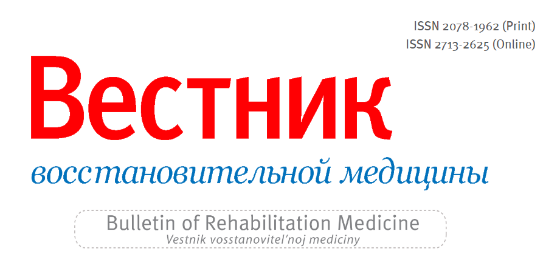 ФОРМА ICMJE ПО РАСКРЫТИЮ ИНФОРМАЦИИ (о потенциальном конфликте интересов)ФОРМА ICMJE ПО РАСКРЫТИЮ ИНФОРМАЦИИ (о потенциальном конфликте интересов)Дата:ФИО:Название рукописи:Номер рукописи (если известно):В интересах прозрачности научных исследований мы просим Вас раскрыть все взаимоотношения / сотрудничество / интересы, из числа перечисленных в таблице ниже, которые могут быть «связаны» с содержанием Вашей рукописи. «Связанный» означает любые отношения с коммерческими или некоммерческими организациями, интересы которых могут быть отражены в рукописи. Раскрытие информации представляет собой обязательство по открытости и не всегда указывает на предвзятость. Если Вы сомневаетесь, стоит ли раскрывать взаимоотношения / сотрудничество / интересы, желательно, чтобы Вы это сделали.Взаимоотношения / сотрудничество / интересы автора следует определять широко. Например, если Ваша рукопись касается вопросов эпидемиологии гипертонии, Вы должны заявить обо всех отношениях с производителями гипотензивных препаратов, даже если конкретные лекарственные препараты не упомянуты в Вашей рукописи.В нижеприведенном пункте № 1 сообщите, пожалуйста, о любой поддержке, оказанной данной рукописи, без учета срока давности этой поддержки. Для всех остальных пунктов сроки раскрытия информации - последние 36 месяцев.В интересах прозрачности научных исследований мы просим Вас раскрыть все взаимоотношения / сотрудничество / интересы, из числа перечисленных в таблице ниже, которые могут быть «связаны» с содержанием Вашей рукописи. «Связанный» означает любые отношения с коммерческими или некоммерческими организациями, интересы которых могут быть отражены в рукописи. Раскрытие информации представляет собой обязательство по открытости и не всегда указывает на предвзятость. Если Вы сомневаетесь, стоит ли раскрывать взаимоотношения / сотрудничество / интересы, желательно, чтобы Вы это сделали.Взаимоотношения / сотрудничество / интересы автора следует определять широко. Например, если Ваша рукопись касается вопросов эпидемиологии гипертонии, Вы должны заявить обо всех отношениях с производителями гипотензивных препаратов, даже если конкретные лекарственные препараты не упомянуты в Вашей рукописи.В нижеприведенном пункте № 1 сообщите, пожалуйста, о любой поддержке, оказанной данной рукописи, без учета срока давности этой поддержки. Для всех остальных пунктов сроки раскрытия информации - последние 36 месяцев.Назовите все организации, с которыми у Вас есть указанное ниже взаимодействие, или напишите «нет» при отсутствии такого (если необходимо - добавьте строки)Комментарии/ Уточнения (например, платежи производились Вам или Вашему учреждению)Сроки: с момента первоначального планирования работыСроки: с момента первоначального планирования работыСроки: с момента первоначального планирования работыСроки: с момента первоначального планирования работыСроки: с момента первоначального планирования работы1Любая поддержка данной рукописи (например, финансирование, предоставление учебных материалов, услуг копирайтеров, оплата публикации рукописи в журналах открытого доступа и т. д.) Нет ограничений по срокам давности для этого пункта.Любая поддержка данной рукописи (например, финансирование, предоставление учебных материалов, услуг копирайтеров, оплата публикации рукописи в журналах открытого доступа и т. д.) Нет ограничений по срокам давности для этого пункта.Сроки: за последние 36 месяцевСроки: за последние 36 месяцевСроки: за последние 36 месяцевСроки: за последние 36 месяцевСроки: за последние 36 месяцев22Гранты или контракты с любой организацией (еслине указано в пункте №1)33Авторские гонорары или лицензии44Оплата консультаций55Гонорары за лекции, презентации, выступления в качестве спикеров, написание рукописей или участие в образовательных мероприятиях66Оплата экспертного заключения или отзыва77Спонсорская поддержка посещения мероприятий и/ или оплата проезда88Запланированные, выданные или ожидаемыепатенты99Участие в независимом комитете по мониторингу данных клинических исследований 1010Руководящая или попечительская роль (оплачиваемая или неоплачиваемая) в иных комитетах, советах, обществе или правозащитной группе (любой организационно-правовой структуры); 1111Акции или опционы 1212Получение оборудования, материалов, лекарств, подарков, услуг копирайтера или других услуг1313Прочие финансовые или нефинансовые интересыПоставьте «Х», чтобы подтвердить свое согласие с нижеприведенным заявлением:Поставьте «Х», чтобы подтвердить свое согласие с нижеприведенным заявлением:Поставьте «Х», чтобы подтвердить свое согласие с нижеприведенным заявлением:Поставьте «Х», чтобы подтвердить свое согласие с нижеприведенным заявлением:Поставьте «Х», чтобы подтвердить свое согласие с нижеприведенным заявлением:Я подтверждаю, что ответил на все вопросы и не изменил формулировку ни одного из них в данной форме.Я подтверждаю, что ответил на все вопросы и не изменил формулировку ни одного из них в данной форме.Я подтверждаю, что ответил на все вопросы и не изменил формулировку ни одного из них в данной форме.